September 201906 – FY21 DMO Certification applications posted on websiteNovember 201901 – FY21 DMO Certification applications due by 5 pmDecember 201913 – FY21 DMO Certification and CTL letter mailed	February 202021 – FY21 Approved Media/Markets List posted on webpage21 – FY21 Marketing Platform Development (MPD) guidelines posted on webpage21 – FY21 Marketing Matching Grant (MMG) guidelines posted on webpageMarch 202001 – Online database goes live01 – FY21 MPD applications open16 – FY21 MMG applications openApril 202015 – FY21 MPD applications due by 5 pmMay 202015 – FY21 MMG applications due by 5 pmJune 202015 – FY21 MMG & MPD funding announcedJuly 202001 – FY21 Program Year BeginsNovember 202027 – FY21 1st MMG Quarterly Report postmark due dateFebruary 202126 – FY21 2nd MMG Quarterly Report postmark due dateMay 202128 – FY21 3rd MMG Quarterly Report postmark due dateJune 202130 – FY20 Program Year EndsAugust 202127 – FY21 Final MMG & MPD Quarterly Report postmark due dateDecember 202103 – FY21 MMG Project Summary Report postmark due date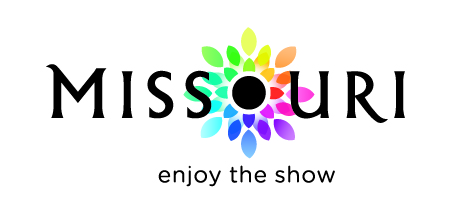 Cooperative MarketingMissouri Division of TourismFY2021 Program Calendar